ОТЗЫВ  на работу студентки 4 курса Института «Высшая школа менеджмента» Санкт-Петербургского государственного университета ГРАНИНОЙ Анастасии Евгеньевныпо подготовке выпускной квалификационной работы по направлению 38.03.04 –Государственное и муниципальное управлениена тему 
«Стимулирование занятий фитнесом как фактор формирования здорового образа жизни у студентов Санкт-Петербурга»Особые комментарии: Следует подчеркнуть актуальность, практическую значимость и новизну исследования. При написании ВКР студентка продемонстрировала безусловные аналитические способности, трудолюбие и  творческий подход. Общий вывод: работа студента/ки ФИО соответствует / требованиям, предъявляемым к выпускным квалификационным работам по направлению 38.03.04 – Государственное и муниципальное управление.Научный руководитель: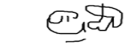 Скляр Татьяна Мооисеевна, к.э.н. доцент кафедры  государственного и муниципального управления10.06.2021Проявление студентом самостоятельности и инициативы при работе над ВКРВКР выполнялась студентом в целом самостоятельно при активном консультировании с научным руководителемИнтенсивность взаимодействия с научным руководителем:Постоянное взаимодействиеСоблюдение графика работы над ВКР:Полностью соблюдалсяСвоевременность предоставления окончательного варианта текста ВКР научному руководителю:За три дня и более до крайнего срока загрузки ВКР в Blackboard Степень достижения цели ВКР, сформулированной во Введении:Полностью достигнутаСоответствие содержания ВКР требованиям: Полностью соответствуетСоответствие оформления текста ВКР требованиям: Полностью соответствует